ПРОЦЕС ПРИЙНЯТТЯ РІШЕННЯ ПРО КУПІВЛЮ ТОВАРІВ ІНДИВІДУАЛЬНИМ СПОЖИВАЧЕМПитання теми:4.1. Стадії прийняття рішення про купівлю.4.2. Моделі поведінки споживачів у процесі прийняття рішення про купівлю.4.1. Стадії прийняття рішення про купівлю Центральним питанням у поведінці споживача на ринку є прийняття  рішення  про  купівлю.  Під  рішенням  покупця розуміється одноразовий акт здійснення купівлі товару, який приносить  йому  відповідне  задоволення.  Знання  процесу прийняття рішення про купівлю є важливим фактором успішної діяльності продавця на ринку, оскільки поведінці споживача можна надати такого спрямування, яке в кінцевому підсумкуприведе до бажаного результату – здійснення купівлі товару. Цей процес складається з п’яти стадій: усвідомленняпотреби, пошук інформації, оцінка варіантів, рішення про купівлю, поведінка після купівлі (рис. 4.1).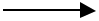 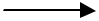 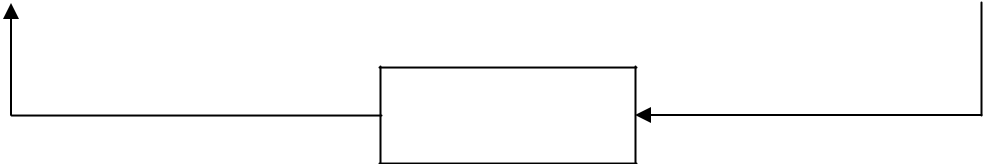 Поведінкапісля купівліРис. 4.1. Стадії прийняття рішення про купівлюІз цього рисунка можна зробити три основних висновки, що є важливими для продавців, які прагнуть добитися маркетингового успіху:ефективне здійснення продажу товару вимагає уваги до всіх без винятку стадій процесу прийняття рішення про купівлю. Зосередження уваги лише на стадії безпосереднього рішення про купівлю може не привести продавця до його бажаної кінцевої цілі – продажу товару;процес купівлі товару, як правило, розпочинається значно раніше від акту її здійснення. Стадії, які передують продажу73товару, виконують свого роду підготовчі функції, створюють основу для успішного завершення всього процесу прийняття рішення про купівлю;вказаний процес актом купівлі-продажу не завершується. Продавець повинен враховувати поведінку покупця після придбання товару.З викладеного випливає, що досягнення цілей і завдань, які стоять перед маркетинговими службами компанії, вимагає знання процесу прийняття рішення про купівлю як цілісної сукупності всіх стадій.Отже, процес рішення споживача про купівлю розпочинається із стадії усвідомлення потреби. Усвідомлення потреби – це розуміння споживачем різниці між бажаним і реальним його станом. Іншими словами, воно проявляється як брак чогось, як розбіжність між тим, чим споживач володіє, і тим, чим він хотів би володіти. Наприклад, людина, яка володіє автомобілем, в один прекрасний час помітила, що він є досить зношеним, застарілої моделі. У неї в зв’язку з цим виникло рішення (появилася потреба) щодо купівлі нового автомобіля.На появу потреби впливають різні подразники: внутрішні (біологічні вимоги організму) і зовнішні (атмосферні умови, реклама, володіння товаром іншими особами і т.д.); вроджені і набуті.На рис. 4.2. вказані стадії процесу усвідомлення споживачем потреби в товарі.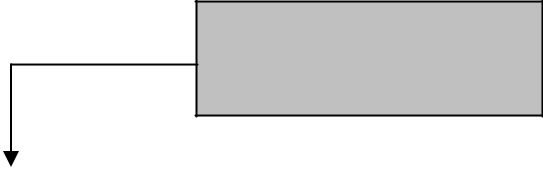 Реальний стан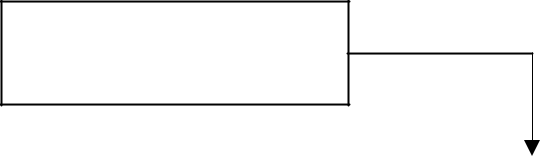 споживачаБажаний станспоживача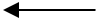 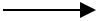 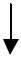 Рис. 4.2. Стадії процесу усвідомлення споживачем потребитоварі [3, с. 255]74Наступною стадією процесу прийняття рішення про купівлюпошук інформації. Її джерела можна поділити на дві групи:внутрішні (інформація в пам’яті споживача, нагромаджений досвід і навички);зовнішні:а) загальнодоступні (містяться в засобах масової інформації); б) комерційні (інформація, що отримується від торговихпрацівників, з виставок і ярмарків, реклама);в) неформальні (інформація, отримана від друзів, знайомих,колег по роботі, сусідів тощо).Пошук інформації може вестись двояко:споживач є активним в цьому пошуку (здійснює дії, спрямовані на здобуття якомога більше інформації про товар);споживач поводиться пасивно (він стає вразливим на інформацію про товар, звертає увагу на продукти, куплені знайомими, провадить розмови на теми, що стосуються товару, який його цікавить).Пошук інформації характеризується такими параметрами [2,с. 228]:розмах пошуку (кількість розглянутих марок, відвідувань магазинів, розглянутих джерел інформації);спрямованість (які марки розглянуті, які торгові точки відвідані, які джерела інформації використані);послідовність пошуку (в якому порядку розглядалися марки, відвідувалися магазини, використовувалися джерела інформації).Важливою стадією процесу прийняття рішення про купівлюоцінка варіантів.результаті пошуку інформації підвищується усвідомленість споживача про марки товарів, їх споживчі властивості.Тому перед ним постає наступне завдання – дати оцінку різним варіантам купівлі, що є предметом вказаної стадії процесу прийняття рішення про купівлю. Іноді вона є легкою і простою справою. Проте в більшості випадків це завдання є порівняно складним, оскільки кількість марок товарів може бути доволі значною і кожна з них характеризується значною кількістю споживчих властивостей. В цьому випадку доцільно скористатися відповідними критеріями оцінки варіантів вибору.75Ними можуть бути характеристики конкретної марки товару, з якими споживач порівнює відповідні параметри виробу, що вибирається.На рис. 4.3 наводиться перелік критеріїв оцінки варіантів вибору.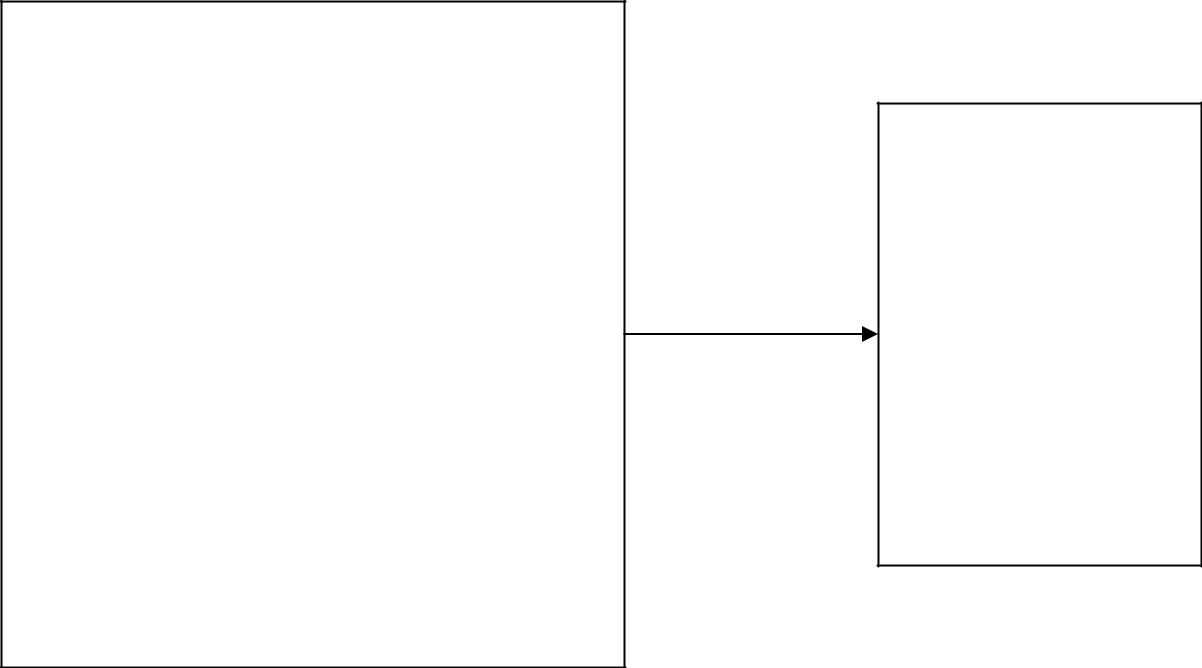 Критерії оцінкиКритерій, пов’язаний з витратами:–  ціна;–  інші витрати.Критерій, пов’язаний з вигодою:– інші фактори, пов’язані з продуктомРис. 4.3. Критерії оцінки варіантів вибору [7, с. 72]Часом буває, що в результаті використання критеріїв оцінки жоден із варіантів марки товару споживача не влаштовує. Тоді він здійснює додатковий пошук інформації і повертається до повторної оцінки варіантів купівлі.Провівши оцінку варіантів, споживач приймає рішення про купівлю. Однак на нього можуть вплинути ряд факторів, не врахованих раніше (рис. 4.4).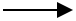 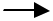 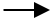 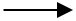 Рис. 4.4. Невраховані фактори, що впливають на остаточне рішення про купівлю [10, с. 182]76Рішення про купівлю включає в себе:вибір марки;вибір продавця;визначення кількості продукту, що закуповується; встановлення часу здійснення купівлі; визначення способу платежу [7, с. 183].Завершальною стадією процесу прийняття рішення про купівлю є способи реакції споживачів, яка стосується купленого товару. Можливі такі її варіанти:задоволення купівлею товару; незадоволення клієнта;здійснення дій, які підтверджують правильність його вибору.У першому випадку, коли продукт відповідає очікуванням, надіям покупця, останній ним задоволений. У протилежному випадку він товаром незадоволений. Тоді маркетолог повинен з’ясувати причини, які викликали це незадоволення. До них можуть бути віднесені:недоліки в самому товарі;завищення очікувань з боку споживача внаслідок допущених промахів у рекламній діяльності (перебільшення рекламою позитивних сторін товару);недостатнє вивчення джерел інформації.Для фірми-виробника важливим є досягнення такого стану споживача після здійснення купівлі товару, який би забезпечив його задоволення. Такий клієнт – це основа подальших комерційних успіхів компанії. Він, по-перше, може стати постійним споживачем товару даної фірми, а по-друге, задоволений покупець стане джерелом позитивної реклами її товарів.Способи реакції споживача в разі незадоволення купленим товаром наводяться на рис. 4.5.77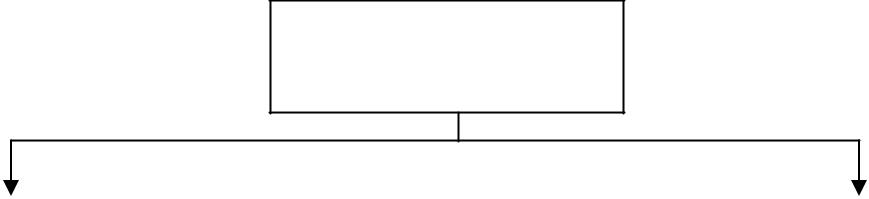 Незадоволеннякупівлею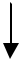 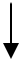 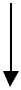 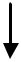 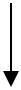 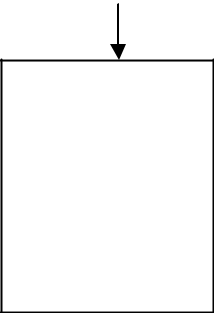 Рис. 4.5. Способи реакції споживачів у випадку незадоволення купівлею [4, с. 153]цьому випадку підприємство повинно передбачити ряд заходів, спрямованих на зменшення для нього негативних наслідків, зокрема:безперешкодне повернення клієнтом купленого товару і отримання його вартості;можливість вільної заміни купленого товару на інший виріб;уважне ставлення до скарг клієнтів, швидкий їх розгляд і задоволення;компенсація втрат, понесених покупцем понад вартість придбаного товару.При третьому варіанті реакції у споживачів появляються певні сумніви щодо правильності прийнятого ними рішення. Він може мати місце у тому випадку, коли існує декілька привабливих версій. Наприклад, купивши автомобіль “Жигулі” і будучи в принципі ним задоволеним, покупець може задуматися, чи не краще було придбати автомобіль вітчизняного виробництва“Lanos”.78Які дії можуть бути вжиті в цій ситуації:з боку покупця – пошук додаткової інформації, яка підтверджує правильність його вибору;з боку продавця (мова йде про дорогі товари довготривалого використання) – контрольні дзвінки клієнтам для переконання у правильності їхніх дій.4.2. Моделі поведінки споживачів у процесіприйняття рішення про купівлюПостійне зростання кількості споживачів ускладнює безпосереднє спілкування з ними товаровиробників. З іншого боку, успішна діяльність фірм, отримання ними реальних конкурентних переваг вимагають від них значних зусиль на проведення досліджень, які мають за мету встановлювати залежності між спонукаючими факторами маркетингу та поведінкою покупців. В цій ситуації використовуються різні моделі. Модель в широкому розумінні – це будь-який образ (уявний чи умовний: зображення, опис, схема, план тощо) певного об’єкта, який використовується як його “представник”. Якщо це визначення перенести на поведінку споживачів, то можна дати таке її трактування. Модель поведінки споживачів – це схематичне віддзеркалення процесів, які пов’язані із здійсненням ними купівлі товару.Значення вказаних моделей полягає в тому, що вони допомагають визначити:– по-перше, яким чином покупець приймає рішення про купівлю;– по-друге, як зовнішній вплив і характеристики покупця впливають на його поведінку;– по-третє, в якій системі координат досліджувати поведінку споживачів [1, с. 60].Існують різні види моделей поведінки споживачів, які класифікуються за певними критеріями. Л. Рудніцький в цьому відношенні пропонує ділити їх на такі типи:– структурні: цілісні і часткові;– кількісні і якісні;– описові, прогностичні і нормативні;– гіпотетичні й емпіричні;– статичні і динамічні;79– одно- і багатофакторні;– детерміновані і стохастичні;– словесні, схематичні і математичні [12, с. 217].вітчизняній літературі виділяють три класи моделей поведінки споживача [2, с. 237-238]:а) традиційні, які описують поведінку покупців без зв’язку з їхніми потребами. Вони застосовуються в прогнозуванні поведінки споживачів на ринку;б) економіко-поведінкові, розроблені Дж. Катоною. Спрощений варіант його моделі подано на рис. 4.6.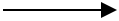 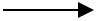 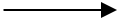 Рис. 4.6. Модель економічної перспективи Дж. Катони [2, с. 238]Розробляючи теорії поведінки споживачів, Дж. Катона виділяє імпульсивну та раціональну поведінки. Остання, на його думку, характерна для випадків купівлі дорогих товарів довготривалого використання, нерухомості тощо На неї впливають загальний економічний стан країни та особистий економічний стан споживача. Саме зазначена вище модель враховує раціональну поведінку споживачів;в) узагальнені або сучасні. Найбільш відомими моделями цього класу є моделі Нікосії, Говарда-Шета, Енджела-Коллата-Блеквелла, Шета та Беттмана.Спрощений варіант моделі Нікосії наведено на рис. 4.7. Із нього видно, що у зазначеній моделі виокремлюються 4 блоки:– від джерела повідомлення до ставлення споживача;– пошук інформації та оцінювання співвідношення: засоби і цілі;– акт закупівлі;– зворотний зв’язок.Перший блок поділяється на два підблоки. Один із них передбачає характеристики фірми, інформації, а також продукту. Вони є вихідним пунктом, який надалі визначає зміст купівельної поведінки. Інший підблок містить характеристику споживача, переважно його схильності до закупівлі, що впливає на процес сприйняття споживачем інформації про фірму.80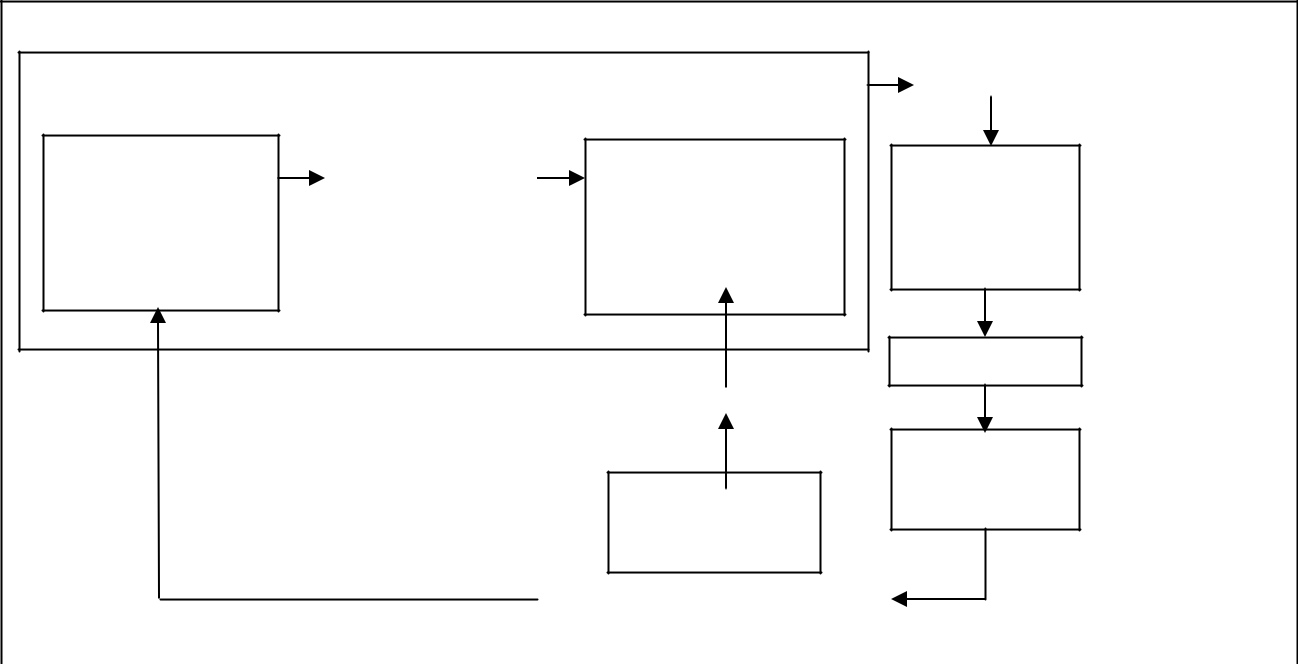 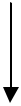 другому блоці розглядається порядок пошуку необхідної інформації про товари, які цікавлять споживача. Відповідно до цього він оцінює різні торгові марки, визначає їх переваги. Результатом пошуку інформації та її оцінювання є формування такого вагомого фактора, що впливає на процес купівлі товару, як мотивація.Зміст третього блоку полягає в прийнятті споживачем рішення про купівлю товару та її безпосередньому здійсненні (перехід споживача із стану мотивації в стан дій).Останній блок, пов’язаний із споживанням чи зберіганням купленого товару, передбачає два важливих види реакції у формі:– набутого споживачем досвіду, який визначає його ставлення до даного товару чи фірми у майбутньому;– отримання продавцем даних, пов’язаних із купівлею-продажем товару.Серед моделей поведінки споживачів однією з відомих є модель Говарда-Шета (рис 4.8 – дод. 1). Вона охоплює процес, який містить: інформацію – увагу – сприйняття – ставлення до пропонованого товару – намір купівлі – купівлю [9, с. 48–50].До цієї моделі належать чотири групи змінних: вхідні, психологічні, вихідні та зовнішні.Перша  група  змінних  представлена  трьома  видами81інформації:– основною, яка стосується безпосередньо продукту (якості, ціни, оригінальності, сервісу, доступності);– символічною (вербальні чи візуальні характеристики товару);– соціальною (сім’я, референтні групи, соціальний клас). Група психологічних (гіпотетичних) змінних у моделіГоварда–Шета вважається основною. Вони визначають характер дій, від яких залежить прийняття рішення споживачем. У названій групі виокремлюють дві конструкції змінних:– конструкції сприйняття, пов’язані з процесом пошуку інформації, її отриманням та опрацюванням;– конструкції процесу засвоєння отриманої інформації. До них належить, передусім, ставлення, яке є результатом впливу на нього таких характеристик, як мотиви, критерії вибору та сприйняття марки. Воно визначає характер намірів споживача.Варто зазначити, що ці конструкції є абстрактними, а тому не підлягають прямому вимірюванню.До третьої групи, як це видно із рис. 4.8, належать вихідні змінні, представлені такими складовими, як увага, сприйняття, ставлення, наміри, купівля.Модель поведінки Енджела–Блеквелла–Коллата (рис. 4.9 – дод. 2) – це цілісна модель з вирішенням проблеми, що відображає процес прийняття споживачем нового рішення про закупівлю [6, с. 40]. Вона складається з шести частин: інформаційного входу, обробки інформації, етапів процесу прийняття рішення про закупівлю, оцінки товару і марки, впливу мотивації та зовнішнього середовища.Інформаційний вхід – перший елемент цієї моделі. В ньому зазначаються різні джерела інформації: масові, загальні, неформальні, пропозиції діячів ринку, колег по роботі тощо. У разі негативного досвіду споживача (покупець незадоволений купівлею товару) або коли наявної інформації, необхідної для здійснення вибору, є недостатньо, проводиться додатковий зовнішній її пошук.Обробка маркетингової інформації містить такі послідовно пов’язані між собою елементи: експозицію, увагу, сприйняття. Інформацію, що надходить, споживач опрацьовує за допомогою82активної пам’яті. Спочатку вона фільтрується, а пізніше надходить в постійну пам’ять (стає досвідом).Процес прийняття рішення згідно з даною моделлю передбачає такі етапи: усвідомлення проблеми, пошук інформації, оцінка варіантів, рішення про закупівлю, результати. Зазначена етапність характерна для нової покупки товару. Для повторюваних покупок їх кількість може бути меншою. Зокрема, якщо споживач придбаним товаром задоволений, то процес прийняття рішення про купівлю обмежиться лише двома останніми етапами.Важливою компонентою моделі, що розглядається, є оцінка товару і марки. Вона містить такі елементи: критерій оцінювання варіантів, переконання, ставлення, намір. Ця складова моделі має за мету забезпечити обґрунтований аналіз різних альтернативних варіантів торгових марок, вибір оптимального з них із подальшою купівлею.Вплив мотивації як суттєвої складової моделі передбачає мотиви, деякі характеристики споживача (індивідуальність, стиль життя) та нормативну згоду. Другий елемент цієї частини є головним. Він визначає характер мотивів та зумовлює нормативну згоду.Останньою частиною є вплив зовнішнього середовища. Її складові: культурні норми і цінності, сім’я та референтні групи, передбачувані та непередбачувані обставини. В цілому вони теж впливають певним чином на поведінку споживача.Особливістю моделі Енджела–Блеквелла–Коллата є те, що вона містить не тільки залежності описові, але й у вигляді функціональних сформалізованих записів. Сформалізований її варіант виглядає таким чином [13, с. 51-52]:Wx = f (ZKx, NO),ZKx = f (Ax, Kx, PO),Ax = f (Px),Kx = f (L, WSx),Px = f (ZIx, O),ZIx = f (OBx),OBx = f (Ux, AP),83O = f (ZIx, Mo),Mo = f (L),Ux = f (Ex, AP, SP),Ex = f (PPIx, Bx, UP),PPIx = f (Px, Ax),SP = f (MO, ZIx),Sx = f (Wx, Px),Dx = f (Wx, Px),PWIx = f (Dx),де ZK – замирювання купівлі; NO – непередбачувані обставини;– відношення; Kx – конформізм;PO – передбачувані обставини; P – переконання;L – стиль життя і особистість; WS – суспільні впливи;ZI  –  засоби  інформації  і  досвід,  нагромаджений  вдовготривалій пам’яті (пов’язаний з даним видом товару);– критерій оцінювання;OB – відбір інформації із зовнішніх стимулів; U – увага споживачів;AP – активна пам’ять (процес категоризування й інтерпретації даних, що надходять, з огляду на інформацію, нагромаджену в довготривалій пам’яті);M – мотиви;E – експозиція;SP – визначення проблеми;PPI – пошук інформації до прийняття рішення;– зовнішні стимули;UP – використання засобів передачі (пов’язаних з отриманням інформації з різних засобів передачі).7моделі Шета (рис. 4.10 – дод. 3), на відміну від інших моделей, в яких приймає рішення про купівлю типово індивідуальний споживач, це вирішує сім’я як єдина цілісність.7 Змінні з Х стосуються товару марки Х, змінні виділені (жирний шрифт) є незалежними.84Модель Шета має такі підсистеми:– індивідуальні схильності членів родини, що формуються за допомогою мотивів купівлі та оцінок;– внутрішні та зовнішні детермінанти мотивів купівлі і систем оцінки;– детермінанти автономних і спільних рішень про купівлю;– процес прийняття спільних рішень – розв’язання конфліктів між членами сім’ї [12, с. 233].Важливими складовими моделі є схильності членів сім’ї (чоловіка, дружини, інших членів) та сімейні рішення про купівлю. Перша компонента формується в такій послідовності: джерела інформації – пошук інформації – пізнавальні процеси – мотиви закупівлі – система оцінок – схильності. Інша – це безпосередньо сімейне рішення про закупівлю. На нього, крім схильностей окремих членів сім’ї, впливають, як видно із рис.4.10, дві групи факторів:– характеристики сім’ї (етапи життєвого циклу, соціальний клас, ролі);– характеристики закупівлі (ризик, важливість закупівлі, фактор часу).Залежно від участі членів сім’ї в прийнятті рішень вони можуть бути автономними чи спільними. У першому випадку суб’єктом таких рішень є окремі члени сім’ї, у другому – сім’я загалом. Автономні рішення стосуються товарів особистого споживання (шкарпеток, зубної пасти, тютюнових виробів тощо), спільні – дорогих і товарів загальносімейного призначення (телевізорів, автомобілів, пральних машин, нерухомості, одягу тощо). Складність їх ухвалення в сім’ї пов’язана з можливістю виникнення конфліктів, які потрібно завчасно усунути. Причини їх заховані у відмінності систем оцінки та мотивів купівлі товарівбоку окремих членів сім’ї.Однією з популярних є модель Беттмана (рис. 4.11). Її називають моделлю обробки інформації споживачем. На думку її автора, процес прийняття рішення щодо купівлі товару здійснюється під впливом [14, с. 44]:– обмеженої здатності свідомої обробки інформації;– доступності та оцінки інформації;85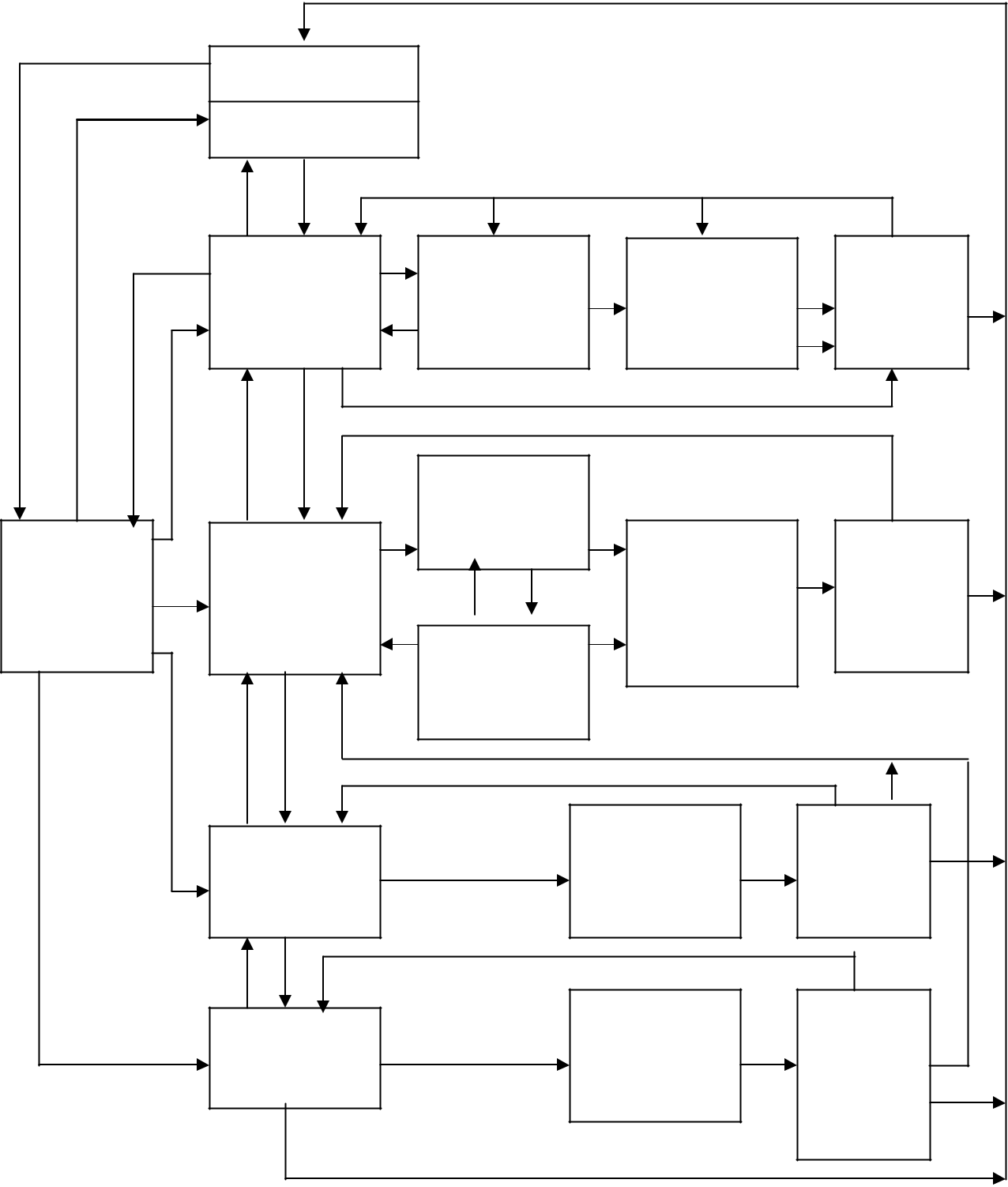 – чіткості функціонування внутрішніх регулюючих процесів;– впливу рішення на процеси споживання, нагромадження86досвіду і знань, а також зворотного впливу отриманого досвіду в попередніх купівлях на прийняття рішення.Модель можна до певної міри поділити на дві частини. Перша частина пов’язана з інформацією, мотивацією, прийняттям рішення та процесами споживання. Інша частина моделі представлена внутрішніми регулюючими механізмами, які керують процесом прийняття рішення про купівлю. Вони постійно його контролюють з метою недопущення розбіжностей між станом системи, який є насправді та бажаним з боку споживача. Коли ж така невідповідність наявна, то вступає в дію механізм упровадження перерви.Контрольні запитанняСтадії прийняття рішення про купівлю.Стадії процесу усвідомлення споживачем потреби в товарі.Критерії оцінки варіантів вибору.Назвіть складові моделі економічної перспективи Дж. Катони.Назвіть чотири блоки процесу купівлі товару за моделлю Нікосії.Назвіть п’ять етапів прийняття рішення про купівлю за моделлю Енджела-Блеквелла-Коллата.Які підсистеми включає модель Шета?Яку модель називають моделлю обробки інформації споживачем?Використана література до темиВойчак А.В. Маркетингові дослідження. – Київ: КНЕУ, 2001.Зозулев А.В. Поведение потребителей. – Киев: Знання, 2004.Федько Н.Г., Федько В.П. Поведение потребителей. – Ростов-на-Дону: Феникс, 2001.Day R. Extending the Concept of Consumer Satisfaction. In: W.D. Perreault, Advances in Consumer Reserch, Chicago, 1977.Duliniec E. Postępowanie nabywcòw towaròw konsumpcyjnych w krajach o gospodarce rynkowej. W serii Analiza marketingowa. „Monografie i Opracowania” №1 204, SGPIS, Warszawa, 1986.Engel I.F., Kollat D.T., Blackwell R.D. Consumer Behavior. Holt Rinefart & Winston, New York.Garbarski L. Zachowania nabywcòw. – Warszawa: PWE, 1998.87Howard J.A., Sheht I.N. The Theory of Bauer Behavior. J. Wilej & Sons, NY, 1969.Jachnis A., Terebak J.F. Psychologia, konsumenta i reklamy. – Bydgoszcz: Oficyna Wydawnicza Branta, 1999.Kotler Ph. Marketing. Analiza, planowanie, wdraźanie i kontrola. Gebethner & Ska, Warszawa, 1994.Nicosia F.M. Consumer Decision. Engewood Gliffs, Prentice Hall, 1966.Rudnicki Leszek. Zachowanie konsumentòw na rynku. – Warszawa: PWE, 2000.Smyczek Sławomir, Sowa Izabela. Modele rynkowych zachowań konsumentòw. – Katowice, 2003.Światowy G. Zachowanie konsumenckie. AE, Wrocław, 1994.Zachowanie konsumenta. Koncepcje i badania europejskie. Red. naukowa Mary Lambkin i in. PWN, Warszawa, 2001.УсвідомленняПошукОцінкаРішення пропотребиінформаціїваріантівкупівлюСтупіньСтупіньСтупіньневідповідності нижченевідповідностіневідповідності намеж пороговогореального і бажаногорівні або вище межізначенняпорогового значенняПотреба в товаріУсвідомленняспоживачем непотреби в товаріусвідомлюєтьсяусвідомлюється–ремонтний сервіс;Альтернативи–експлуатаційні витрати;вибору2. Критерій, пов’язаний з презентацією:2. Критерій, пов’язаний з презентацією:–Марка товару–тривалість;–Репутація–продуктивність;–Репутація–продуктивність;виробника–економія;виробника–економія;–Висота ціни–використані матеріали.–Висота ціни–використані матеріали.–Вигляд товару3. Критерій, пов’язаний з репутацією:3. Критерій, пов’язаний з репутацією:–Вигляд товару–марка;–Споживання–стиль.товаруСтавленняінших осібінших осібНамірРішенняНамірРішенняОцінказдійснитиРішенняОцінказдійснитипроальтернативкупівлюпроальтернативкупівлюкупівлютоваруНепередбаче-купівлютоваруНепередбаче-ні ситуаційніфактори(зміна доходу,ціни на товар іт.п.)ДіїДіїВідсутністьДіїДіїдіїдіїПриватніПриватніПублічні діїПублічні діїдіїдіїПублічні діїПублічні діїдіїдіїПрипиненняЗастеріганняЗвернення зПоданнякупівлі товарудрузів і знайо-претензієюЗверненняскарги дочи марки;мих від продук-додо судувідповіднихбойкотту, марки чивиробникаінституцій іторговоїторгової точкичи продавцяорганізаційточкиточкиАктуальніПсихологічніСпоживчийЕкономічнаекономічніПсихологічніСпоживчийЕкономічнаекономічніпроцесинастрійповедінкаумовипроцесинастрійповедінкаумовиБлок 1. Від джерела повідомлення до ставлення споживачаБлок 1. Від джерела повідомлення до ставлення споживачаБлок 1. Від джерела повідомлення до ставлення споживачаСтавленняБлок 1. Від джерела повідомлення до ставлення споживачаБлок 1. Від джерела повідомлення до ставлення споживачаБлок 1. Від джерела повідомлення до ставлення споживачаБлок 2.Блок 2.Підблок 1.повідомленняПідблок 2.ПошукПошук інфор-Характеристи-повідомленняХарактеристикаінформаціїмації така фірми,клієнтата її оцінкаоцінюванняінформації,(переважноМотиваціяспів-продуктусхильності)Мотиваціявідношення:продуктусхильності)відношення:засоби і ціліМотиваціяДосвідБлок 3.РішенняБлок 3.Блок 4.РішенняАктБлок 4.Споживання,(акція, дія)закупівліЗворотнийСпоживання,(акція, дія)закупівліЗворотнийСпоживання,зв’язокзберіганняКупівельна поведінкаРис. 4.7. Процес прийняття рішення про закупівлюРис. 4.7. Процес прийняття рішення про закупівлюРис. 4.7. Процес прийняття рішення про закупівлюРис. 4.7. Процес прийняття рішення про закупівлюза Нікосією [11, с. 156]за Нікосією [11, с. 156]МотиваціїІєрархія цілейНадійністьМеханізмВпрова-УВАГАвідібранихконтролю іВпрова-УВАГАвідібранихконтролю ідженняджерелперериван-перервиінформаціїня увагиперервиінформаціїня увагиПошуквнутрішньоїЗдатністьінформаціїМеханізмВпрова-ЗдатністьЗасвоєння іМеханізмВпрова-обробкиЗасвоєння іконтролю ідженняінфор-оцінкаперетво-перервимаціїінформаціїПошукренняПошукінформаціїзовнішньоїінформаціїзовнішньоїінформаціїПрийняттяМеханізмВідмоваПрийняттяконтролю івідрішенняперерв урішеннярішенняхПроцесиМеханізмВпрова-споживанняконтролю ідженняі засвоєнняперерв уперери-рішенняхваннярішенняРис. 4.11. Модель Беттмана щодо прийняття рішенняРис. 4.11. Модель Беттмана щодо прийняття рішенняРис. 4.11. Модель Беттмана щодо прийняття рішенняРис. 4.11. Модель Беттмана щодо прийняття рішенняРис. 4.11. Модель Беттмана щодо прийняття рішенняпро закупівлю [14, c. 44]про закупівлю [14, c. 44]про закупівлю [14, c. 44]